Fájlok létrehozása, másolása, mozgatásaRajzolj magyar zászlót zászlórúddal! 
A háttérre ceruzával írd rá a keresztnevedet!
Mentsd a munkát zászló néven az Asztalra!Keress a neten egy fotót, amely egy valódi magyar zászlót ábrázol!
Mentsd a fotót az Asztalra zászlókép néven!Keresd meg a neten, hogy a magyar zászló színei mit szimbolizálnak! A szöveget másold be egy Jegyzettömbös „noteszlapra”. A szöveg utolsó sorába másolással illeszd be a weboldal címét, ahol a szöveget találtad! Ments a szöveget tartalmazó állományt zászló néven az Asztalra!Nyisd meg újra az Asztalról a Paint programmal az általad rajzolt zászló képét!
Szövegdobozokkal írd a zászló egyes sávjaira, hogy az adott szín, mit jelképez!
Mentsd a képet zászló2 néven az Asztalra!Ha jól dolgoztál, akkor a következő állományokat hoztad létre a számítógép Asztalán: 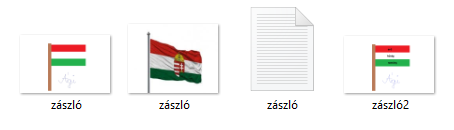 Beszéljétek meg, hogy miért lehetséges az Asztalon létrehozni több zászló nevű állományt!Készíts mappát zászló néven az Asztalra (Figyeld! Újabb zászló nevű objektumot hoztál létre!), majd vonszolással mozgasd át a fenti négy állományt a mappába!Szintén vonszolással mozgasd át a Data F: meghajtó saját neved alatt létrehozott mappájába az Asztalról a zászló mappát!Beszéljétek meg, hogy a vonszolással való másolás mely esetekben helyezi át az állományokat, mappákat az új helyére, és mely esetekben hagyja meg az eredeti helyén is az új helyre való másolás után is!Az Asztalon létrehozott zászló nevű mappát teljes tartalmával mozgasd át a Lomtárba!Beszéljétek meg, mire szolgál a Lomtár, és szükség esetén hogyan állíthatjuk vissza a Lomtárba került állományokat, mappákat!